Предлагаем сотрудничество по поставке топливных брикетов RUFБрикеты RUF имеют форму кирпичей. Производятся из опилок при помощи гидравлических прессов, не имеют в составе химических веществ. В состав входят лиственные и хвойные породы древесины.Для оформления заявки и получения дополнительной информации, просим Вас обращаться:РФ, Смоленская обл., Смоленский р-н, д.Ковалевка, стр.43отдел продаж: Денис Жтел.: +7910-110-19-31, +7-919-048-47-47E-mail: smol.bk@bk.ru Надеемся на дальнейшее сотрудничество!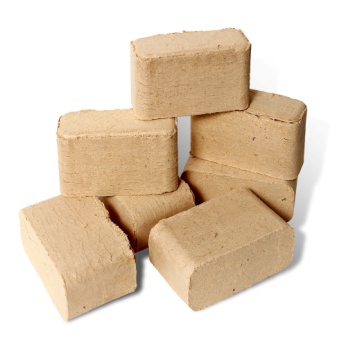 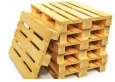 ОБЩЕСТВО С ОГРАНИЧЕННОЙ   ОТВЕТСТВЕННОСТЬЮ  «РУФ»                               ИНН/КПП 6714046844/ 671401001   ОГРН 1176733003809Факт/юрид. адрес: 214518, Смоленская обл., Смоленский р-н,                         д .Ковалевка,  часть  птичника, стр.45,офис 1.сайт: https://drums-briquettes.com/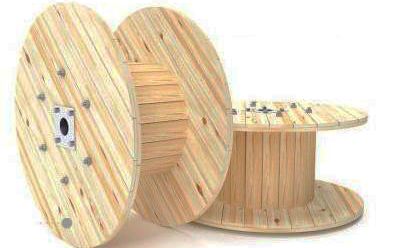 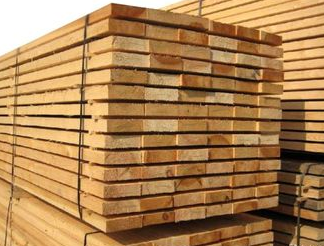 Общая влага3,5%Зола на сухое состояние1,7%Зола на рабочее состояние1,6%Выход летучих веществ на сухое состояние84,3%Выход летучих веществ на рабочее состояние81,4%Высшая теплота сгорания на сухое состояние4741ккал/кгВысшая теплота сгорания на рабочее состояние4576 ккал/кгНизшая теплота сгорания на рабочее состояние4255 ккал/кгСера общая на сухое состояние0,02%Сера общая на рабочее состояние0,02%Брикет (мм)160*100*70 Цена (работаем без НДС)5500руб/тонна